Ученые Росатома приняли участие во встрече помощника Президента РФ Андрея Фурсенко с молодыми ученымиВстреча прошла в рамках Всемирного фестиваля молодежи (ВФМ-2024)Ученые Росатома приняли участие во встрече помощника Президента РФ Андрея Фурсенко с молодыми учеными в рамках Всемирного фестиваля молодежи. Представители Совета молодых ученых Росатома задали несколько вопросов про развитие науки и технологий в России, меры поддержки науки со стороны государства и влияние цифровых технологий на развитие научной деятельности.В частности, руководитель проекта АО «Гиредмет» Илья Волков отметил необходимость развития национальных научных журналов. «Одним из основных наукометрических показателей работы российского ученого является научная статья. До недавнего времени, впрочем, и сегодня, наблюдается серьезная тенденция к приоритету публикации оформленных научных работ в высокорейтинговых иностранных журналах в удобном для англоговорящей аудитории формате. В то время как российским гражданам остается либо учить английский, либо читать отчеты в ЦИТИС. Сейчас не созданы все условия для формирования российских научных журналов и перехода к новому формату — перевода российских статей и представления переводных версий в иностранные издательства по запросу», — сказал Илья Волков.Андрей Фурсенко отметил, что в настоящее время ведется активная работа по развитию российской сферы научных публикаций. При этом, по его словам, важно, чтобы мировое научное сообщество не только читало научные статьи российских ученых, но и участвовало в их экспертизе.Руководитель пресс-службы частного учреждения «ИТЭР-Центр» Александр Петров спросил Андрея Фурсенко о мерах поддержки ведомственной науки и научной деятельности госкорпораций. Тот ответил, что самое главное — заниматься наукой, успешные проекты всегда найдут поддержку, а ее источником должно стать не только бюджетное финансирование, но и система конкурсной поддержки через фонды, включая РНФ. На вопрос старшего научного сотрудника АО «ВНИИНМ» Елизаветы Филимоновой о возможности повышения возраста молодого ученого на законодательном уровне Андрей Фурсенко ответил, что поддержка молодых ученых позволяет уравнять их в правах с учеными, которые существенно старше и уже зарекомендовали себя. По словам помощника президента РФ, чтобы добиваться лучших результатов, наука должна оставаться конкурентной, поэтому ученому важно суметь проявить себя до 30–35 лет.Справка:Всемирный Фестиваль молодежи (ВФМ-2024) — самое масштабное событие в мире в сфере международного молодежного сотрудничества, которое проходит по Указу Президента России с 1 по 7 марта 2024 года на федеральной территории «Сириус». Фестиваль примет 20 тыс. российских и иностранных молодых лидеров в сфере бизнеса, медиа, дипломатии, культуры, науки, образования, волонтерства и благотворительности, спорта, различных сфер общественной жизни, а также подростков, представляющих различные детские организации и объединения. Организатором ВФМ-2024 выступает Федеральное агентство по делам молодежи (Росмолодежь).Государственная корпорация по атомной энергии «Росатом» — многопрофильный холдинг, объединяющий активы в энергетике, машиностроении, строительстве. Его стратегия заключается в развитии низкоуглеродной генерации, включая ветроэнергетику. Госкорпорация «Росатом» является национальным лидером в производстве электроэнергии (около 20% от общей выработки) и занимает первое место в мире по величине портфеля заказов на сооружение АЭС: на разной стадии реализации находятся 33 энергоблока в 10 странах.Работа научного дивизиона Госкорпорации «Росатом» связана с инновационным развитием и технологическим лидерством Госкорпорации. Среди его основных задач до 2030 года — увеличение конкурентоспособности российской продукции и услуг на атомном энергетическом рынке и в сфере радиационных проектов за счет развития технологий и модернизации инфраструктуры, повышение эффективности проводимых исследований и разработок, активная коммерциализация научных результатов. Управляющая компания научного дивизиона — АО «Наука и инновации» — координирует деятельность десяти научных институтов и центров, которые проводят исследования в области ядерной физики, физики плазмы и лазеров, водородной энергетики, ядерной медицины, новых материалов, адаптивной оптики, газо-, гидро- и термодинамики, радиохимии и многих других.Комплексная программа «Развитие техники, технологий и научных исследований в области использования атомной энергии в РФ» (КП «РТТН») разработана Госкорпорацией «Росатом» совместно с НИЦ «Курчатовский институт», Российской академией наук, а также Министерством науки и высшего образования РФ. Она включает разработку новых передовых технологий и материалов, образцов новой техники, техническое перевооружение, строительство уникальных комплексов и объектов инфраструктуры в области атомной энергетики и управления реакциями термоядерного синтеза, а также атомных станций малой мощности. В апреле 2022 года указом Президента РФ продлена до 2030 года.Правительство РФ и крупные российские компании продолжают расширять спектр решений по раскрытию потенциала студентов и молодых сотрудников. Росатом и его предприятия участвуют в создании базовых кафедр в российских вузах, реализации стипендиальных программ поддержки, крупных образовательных проектов, организации практики и стажировки для студентов с последующим их трудоустройством. Молодые специалисты получают новые полезные навыки, что помогает им в карьерном росте.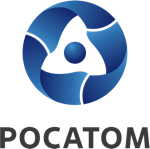 Медиацентр атомнойпромышленности
atommedia.onlineПресс-релиз05.03.24